陕西省敬老优待证办理附件1.陕西省敬老优待证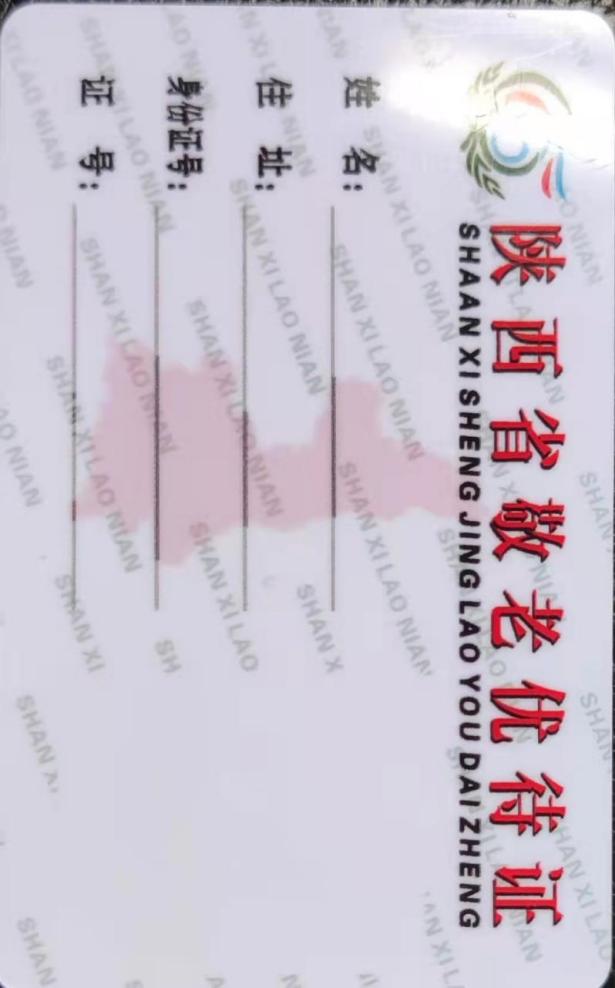 附件2.身份证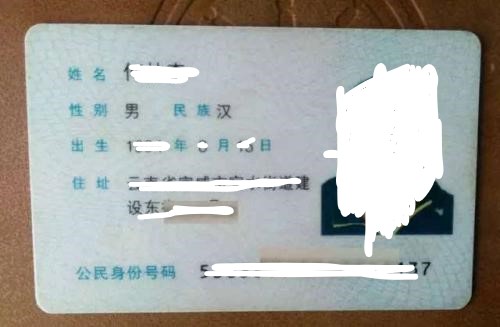 事项目录陕西省敬老优待证办理陕西省敬老优待证办理陕西省敬老优待证办理陕西省敬老优待证办理陕西省敬老优待证办理陕西省敬老优待证办理事项名称陕西省敬老优待证办理陕西省敬老优待证办理陕西省敬老优待证办理陕西省敬老优待证办理陕西省敬老优待证办理陕西省敬老优待证办理事项类型行政确认法定办结时限15个工作日承诺办结时限承诺办结时限15个工作日办件类型承诺件服务对象自然人权限划分权限划分街镇自有职权
审核转报法律依据陕西省实施《中华人民共和国老年人权益保障法》办法第五十二条：县级以上人民政府老龄工作机构，应当为户籍在本行政区域六十五周岁以上的老年人免费办理《陕西省敬老优待证》。陕西省实施《中华人民共和国老年人权益保障法》办法第五十二条：县级以上人民政府老龄工作机构，应当为户籍在本行政区域六十五周岁以上的老年人免费办理《陕西省敬老优待证》。陕西省实施《中华人民共和国老年人权益保障法》办法第五十二条：县级以上人民政府老龄工作机构，应当为户籍在本行政区域六十五周岁以上的老年人免费办理《陕西省敬老优待证》。陕西省实施《中华人民共和国老年人权益保障法》办法第五十二条：县级以上人民政府老龄工作机构，应当为户籍在本行政区域六十五周岁以上的老年人免费办理《陕西省敬老优待证》。陕西省实施《中华人民共和国老年人权益保障法》办法第五十二条：县级以上人民政府老龄工作机构，应当为户籍在本行政区域六十五周岁以上的老年人免费办理《陕西省敬老优待证》。陕西省实施《中华人民共和国老年人权益保障法》办法第五十二条：县级以上人民政府老龄工作机构，应当为户籍在本行政区域六十五周岁以上的老年人免费办理《陕西省敬老优待证》。受理条件凡在陕西省行政区域内户籍，年龄满65周岁以上的老年人，持二代居民身份证原件，外省（市）老年人持本地常住证明及二代居民身份证原件，均可申请办理《陕西省敬老优待证》。凡在陕西省行政区域内户籍，年龄满65周岁以上的老年人，持二代居民身份证原件，外省（市）老年人持本地常住证明及二代居民身份证原件，均可申请办理《陕西省敬老优待证》。凡在陕西省行政区域内户籍，年龄满65周岁以上的老年人，持二代居民身份证原件，外省（市）老年人持本地常住证明及二代居民身份证原件，均可申请办理《陕西省敬老优待证》。凡在陕西省行政区域内户籍，年龄满65周岁以上的老年人，持二代居民身份证原件，外省（市）老年人持本地常住证明及二代居民身份证原件，均可申请办理《陕西省敬老优待证》。凡在陕西省行政区域内户籍，年龄满65周岁以上的老年人，持二代居民身份证原件，外省（市）老年人持本地常住证明及二代居民身份证原件，均可申请办理《陕西省敬老优待证》。凡在陕西省行政区域内户籍，年龄满65周岁以上的老年人，持二代居民身份证原件，外省（市）老年人持本地常住证明及二代居民身份证原件，均可申请办理《陕西省敬老优待证》。申请材料材料名称材料名称原件份数复印件份数材料来源材料来源申请材料二代居民身份证（见附件1）二代居民身份证（见附件1）10申请人自备申请人自备办理程序环节具体内容具体内容具体内容具体内容具体内容办理程序受理申请材料齐全、符合法定形式，达到申请条件的受理通过，在5个工作日内将受理结果告知申请人；申请材料不齐全或不符合法定形式需要补交或更正的需在5个工作日内将补正或更正结果通知申请人。申请材料齐全、符合法定形式，达到申请条件的受理通过，在5个工作日内将受理结果告知申请人；申请材料不齐全或不符合法定形式需要补交或更正的需在5个工作日内将补正或更正结果通知申请人。申请材料齐全、符合法定形式，达到申请条件的受理通过，在5个工作日内将受理结果告知申请人；申请材料不齐全或不符合法定形式需要补交或更正的需在5个工作日内将补正或更正结果通知申请人。申请材料齐全、符合法定形式，达到申请条件的受理通过，在5个工作日内将受理结果告知申请人；申请材料不齐全或不符合法定形式需要补交或更正的需在5个工作日内将补正或更正结果通知申请人。申请材料齐全、符合法定形式，达到申请条件的受理通过，在5个工作日内将受理结果告知申请人；申请材料不齐全或不符合法定形式需要补交或更正的需在5个工作日内将补正或更正结果通知申请人。办理程序决定街办主管部门拟定初步意见转报新城行政审批局审批。街办主管部门拟定初步意见转报新城行政审批局审批。街办主管部门拟定初步意见转报新城行政审批局审批。街办主管部门拟定初步意见转报新城行政审批局审批。街办主管部门拟定初步意见转报新城行政审批局审批。办理程序送达申请人到各新城街镇政务大厅窗口领取。申请人到各新城街镇政务大厅窗口领取。申请人到各新城街镇政务大厅窗口领取。申请人到各新城街镇政务大厅窗口领取。申请人到各新城街镇政务大厅窗口领取。特别程序特别程序种类无特别程序时限无无无办理形式网上办理网上办理到窗口办理次数111运行系统系统类型无系统名称无无无运行系统是否支持网上申报否网址无无无是否收费否否收费标准无无无是否属于最多跑一次事项是是是否需要中介机构辅助审批否否否联办机构无无是否年审或者年检否否否批前公示不公示不公示联办机构无无无是否有前置审批无无是否属于自贸事项否否否结果名称陕西省敬老优待证（结果样本见附件2）陕西省敬老优待证（结果样本见附件2）陕西省敬老优待证（结果样本见附件2）陕西省敬老优待证（结果样本见附件2）陕西省敬老优待证（结果样本见附件2）陕西省敬老优待证（结果样本见附件2）